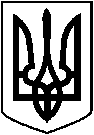  ЛЕТИЧІВСЬКА СЕЛИЩНА РАДА ЛЕТИЧІВСЬКОГО РАЙОНУ ХМЕЛЬНИЦЬКОЇ ОБЛАСТІВИКОНАВЧИЙ КОМІТЕТ   Р І Ш Е Н Н Я  15.08. 2019 р.                                      Летичів                                    №   164Про дозвіл на зрізку деревРозглянувши заяви громадян про дозвіл на зрізку дерев, керуючись п.7 ст. 30 Закону України «Про місцеве самоврядування в Україні», п.2 Постановою Кабінету Міністрів України №1045 «Про затвердження Порядку видалення дерев, кущів, газонів і квітників у населених пунктах» виконком селищної ради  В И Р І Ш И В :Дати  дозвіл:-   Летичівській селищній раді на зрізку однієї аварійної осікори за адресою смт Летичів, вул. Вишнева (КМС), одного аварійного ясена за адресою смт Летичів, вул. Савіцького, 35, дев’яти аварійних акацій за адресою смт Летичів (кладовище «Завовк»), одного аварійного ясена за адресою смт Летичів, вул. Героїв Крут, 19, п’яти сухостійних ялин за адресою с. Прилужне (біля ФАПу), одного аварійного ясена за адресою с. Прилужне, вул. Братів Закордонців (біля церкви), п’яти сухостійних вишень за адресою с. Грушківці вул. Квітнева, 17.     2. Термін дії рішення про дозвіл на зрізку дерев – 6 місяців.     3.  Контроль  за  виконанням   даного  рішення  покласти  на начальника відділу житлово – комунального господарства, інфраструктури, охорони навколишнього середовища Пузарецького В.І.	Селищний голова                                                 Ігор ТИСЯЧНИЙ